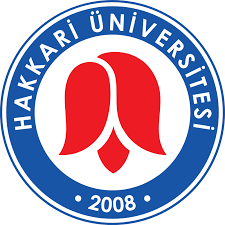 HAKKARİ ÜNİVERSİTESİ HAKKARİ EĞİTİM FAKÜLTESİ DERGİSİ (HEFDER)TELİF HAKKI SÖZLEŞMESİ(Telif Hakkı Devri Formu tüm yazarlarca imzalanmalıdır. Birden çok yazarlı çalışmalarda yazarlar aynı formu kullanabilecekleri gibi, Telif Hakkı Devri Formundaki Dergi Adı, Makale Adı ve Yazar Adları bölümlerini doldurmak şartıyla ayrı ayrı imzalayarak sunabilirler.)Yazar(lar):Dergiye gönderilen makalenin yazar(lar)ın özgün çalışması olduğunu ve makalede etik ihlal yapılmadığını;Tüm yazarların makaleye katkı sağladıklarını ve bu makale için tüm sorumluluğu aldıklarını;Tüm yazarların sunulan makalenin son halini gördüklerini ve onayladıklarını;Makalenin başka bir yerde basılmadığını veya basılmak için sunulmadığını;Makalede bulunan metnin, şekillerin ve dokümanların diğer şahıslara ait olan Telif Haklarını ihlal etmediğini,Gönderilen makale için editör incelemesi ardından başlayan hakem süreci devam ederken süreci aksatmaya dayalı ve keyfi olarak makaleyi geri çekemeyeceğini,Sunulan makale üzerindeki mali haklarını, özellikle işleme, çoğaltma, temsil, basım, yayım, dağıtım ve internet yoluyla iletim de dahil olmak üzere her türlü umuma iletim haklarını Hakkari Eğitim Fakültesi Dergisi (HEFDER)’ne devretmeyi kabul ve taahhüt ederler.Sorumlu yazar olarak, telif hakkı ihlali nedeniyle üçüncü şahıslarca istenecek hak talebi veya açılacak davalarda ‘Hakkari Eğitim Fakültesi Dergisi (HEFDER)’nin hiçbir sorumluluğunun olmadığını, tüm sorumluluğun Sorumlu Yazar olarak bana ait olduğunu taahhüt ederim. Ayrıca makalede hiçbir suç unsuru veya kanuna aykırı ifade bulunmadığını, araştırma yapılırken kanuna aykırı herhangi bir malzeme ve yöntem kullanmadığımı, çalışma ile ilgili tüm yasal izinleri aldığımı ve etik kurallara uygun hareket ettiğimi taahhüt ederim.                                          Sorumlu Yazar Adı Soyadı:………………………………….                                                         İmza:…………………………….……………………………Makalenin AdıSorumlu Yazarın AdıE-mailTelefon/Cep TelefonuYazarların listesi		 Yazarların listesi		 Yazarların listesi		 Yazarların listesi		 Yazarların listesi		 Yazarların listesi		 Sıra NoAdı-SoyadıE-PostaİmzaTarih12345